Kodaňská 1441/46, 101 00 Praha 10 -V-ršoviceIČ   04767543 DIČ CZ04767543Zapsáno v obchodním rejstříku u Městského soudu v Praze, spisová značka A 77322Servodata a.s. Jankovcova 1037/49 170 00 Praha 7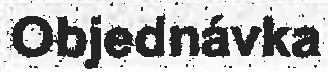 DIČ: CZ25112775 IČ:	25112775Podle vAeobecně platných ustanoveni obchodnlho zákonlkua za ujednáni uveden ch v pmoze této objednávky objednáváme u Vás s dodací lhůtou:	30.07.2021Vaše člslo:	43294Adresa dodávky: Sklad ředitelství Praha Kodaňská 1441/46 101 00 Praha 10Pol.	Materiél Objedn.množOznačeniJednotka	Cena za jedn. bez DPH	Cena celk. bez DPH00010 618453100720,00Konzultační službyJedn.výk.	5.750,00	115.000,00Na základě smlouvyč. 157/2019 NAKIT uzavřené dne 10.1.2020 s Vaší společností u Vás objednáváme zajištění konzultačních služeb v oblasti bezpečnosti k zajištění nápravných opatření k bezpečnostním nedostatkům, které byly identifikovány v průběhu bezpečnostních testů realizovaných v rámci projektu EDAZ.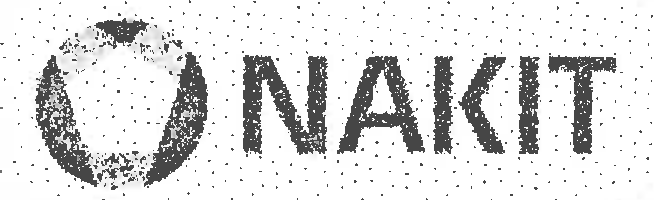 Plnění bude realizováno v souladu s uvedenou smlouvou, způsobem tam upraveným a za tam stanovených obchodních podmínek.Celková hodnota CZK	115.000,00Kodaňská 1441/46, 101 00 Praha 10 -VršoviceIČ 04767543 DIČ CZ04767543Zapsáno v obchodním rejstříku u Městského soudu v Praze, spisová značka A 77322Servodata a.s. Jankovcova 1037/49 170 00 Praha 7CisloObjednévky/datum3610003272 / 22.07.2021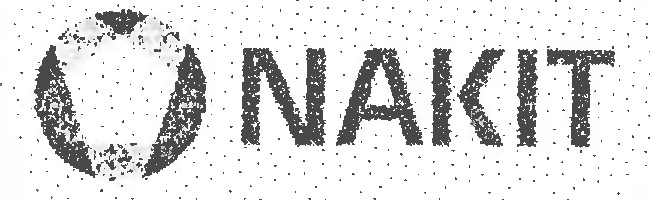 Odvol.ke kontrak. 5700001690Číslo smlouvy	Rámcová dohoda 2019/157 NAKIT Splatnost faktury dle smlouvy je 30 dnů.Cenu uveďte na potvrzení objednávky. Číslo objednávky uveďte jako referenci na faktuře. Faktury zasílejte na korespondenční adresu: Narodní agentura pro komunikační a Informační technologie, s.p. skenovací centrum, Kodaňská 1441/46, 101 00 Praha 10 -Vršovice, nebo v elektronické formě na adresu: xxx, dle podmínek stanovenýchve smlouvě.V případě, že dodavatel splňuje podmínku§ 81 odst. 2 písm. b) zákona č. 435/2004 Sb., o zaměstnanosti (zaměstnávání ZTP), je povinen tuto skutečnost oznámit v rámci každého vystaveného daňového dokladu.V případě, že plnění dle této objednávky/smlouvy bude podléhat daňovému režimu podle § 92e zákona č. 235/2004 Sb., o DPH v platném znění, Národní agentura pro komunikační a informační technologie, s.p. prohlašuje, že je plátcem daně z přidané hodnoty a že činnosti, které jsou předmětem této objednávky/smlouvy použije pro svou ekonomickou činnost.Vzhledem k povinnosti uveřejňovat veškeré smlouvy v hodnotě nad 50 tis. Kč bez DPH v Registru smluv vyplývající ze zákona č. 340/2015 Sb., Vás žádáme o potvrzení objednávky, a to nejlépe zasláním skenu objednávky podepsané za Vaši stranu osobou k tomu oprávněnou tak, aby bylo prokazatelné uzavření smluvního vztahu. Uveřejnění v souladu se zákonem zajistí odběratel - Národní agentura pro komunikační a informační technologie, s.p.xxxRazítko a podpis dodavatele:	Razítko a podpis odběratele: